Поворотний стіл для 3D фотозйомки Vivat Turn Table D-26https://vtochku.com.ua/vivat-turn-table-d-26.html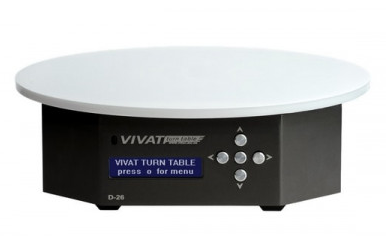 Технічні вимогиДіаметром 26 см:можливість автономної роботи від зовнішнього акумулятора 12 В.Можливість використовувати поза приміщеннямистандартне кріплення на штатив (1/4 "і 3/8") у нижній частині столика. Оновлене програмне забезпечення для обробки зображень. Посилання на ПО додається при покупці столика.   USB-порт для прошивки столика (можливість додавання нових функцій у прошивках).- інтуїтивно-зрозумілий інтерфейс;
- можливість роботи без підключення до ПК;
- виготовлено в Україні;
- підтримка користувачів (допомога по телефону і skype ...);
- 1 рік гарантії.Повністю автоматична робота (столик сам в потрібний момент має здійснювати спуск затвора). У комплекті має бути кабель для підключення до фотоапарата, довжиною 3 метри, а також один адаптер-перехідник під конкретну модель камери.Три режими роботи: фото-, відео- і ручний режим (фоторежим призначений для створення послідовності зображень Фото 360 °. Відеорежим корисний для зйомки відеоогляд на YouTube і роликів для відеостоків. Ручний режим дозволяє здійснити тестовий оборот для точного позиціонувати об'єкта в кадрі).Використання промислового крокової двигуна для забезпечення високої точністі  позиціонування, низький рівень шуму і надійність в роботі. Відсутність вібрацій для зйомки дрібних 3Д-об’єктівКомпактний розмір - столик зручний для зйомки в фотокубе. Матеріал корпусу - легкий і міцний композит. Максимальна маса предмета зйомки - 20 кг.Наявність вбудованого LCD екрана і кнопок управління на корпусі Пульт дистанційного керування має дозволяти здійснювати управління апаратом на відстані до 5 метрів прямої видимості. У пам'ять пристрою має бути  записано не менше  9 найбільш популярних програм зйомки, запуск яких здійснюються в один клік.Зручна сумка в комплекті. Окремі кишені для кабелів і пульта дистанційного керування. Також передбачено відділ для додаткових змінних поверхонь. Поворотний стіл для предметної зйомки Vivat Turn Table всередині фіксується гумками на липучках.Програмне забезпечення Vivat Photo 360 Software дозволяє легко здійснити базову обробку знятої послідовності зображень (яскравість, контраст, рівні, колірна температура ...), додати власний логотип і створити скрипт фото 360, який можна завантажити на веб-сайт.